ГБОУ школа № 657 Приморского района Санкт-ПетербургаКонспект урока русского языка в 6а классе«Окончание как изменяемая часть слова»Учитель МАКШИНА И.Ю. высшая квалификационная категорияСанкт-Петербург2016Тема: «Окончание как изменяемая часть слова»Цель урока:познакомить с окончанием как изменяемой частью словаЗадачи:Дидактические:учить находить окончание в словеучить изменять окончание в слове для связи словучить звукоподражанию. Коррекционно-развивающие:Развивать связную речьСпособствовать развитию языкового анализа и синтезаРазвивать внимание, память, логическое мышлениеВоспитательная:Воспитывать любовь к родному языкуСловарь: березаОборудование: Доска, учебник, тетрадь, презентация, карточки с определениями.Тип урока: изучение нового материала.Ход урока:Приложение№Этапы урокаОрганизация этапа, оборудованиеОсновное содержание этапаОсновное содержание этапа№Этапы урокаОрганизация этапа, оборудованиеДеятельность учителяДеятельность ученика1Оргмомент Тетрадь Рассаживайтесь по местам. Откройте вчерашнюю классную работу.Прочитайте тему урока.Корень слова2Основной этапПовторениеТетрадь Что такое корень слова?Приведите примеры родственных слов из тетради. Корень – это общая часть родственных словЗаписывают 2Сообщение и запись темыТетрадь Запишите тему следующего урока.Окончание.Где находится окончание в слове?Списывают с доскиВ конце слова.2Наблюдение за изучаемым явлениемУчебникДоскаТетрадьПонаблюдаем за окончанием слова вода.Откройте учебники на стр. 43 и найдите упр. 66Прочитайте текст упражнения.Проследите, как меняется слово вода в предложениях. Выпишите слово вода в разных формах. Выделите часть слова, которая меняется .Это окончание.Окончанием называется изменяемая часть слова.К доске выходят ученики и записывают слова вода, воды, на воде, под водой, к воде, воду.2Знакомство с правиломКарточкиУчебникПрочитайте правило на карточкахЧто такое окончание?Как называется изменяемая часть слова?Прочитайте правило на с. 44Что такое окончание?Как называется изменяемая часть слова?Читают правило.Отвечают на вопросы.2ФизкультминуткаВстаньте из-за парт, делайте упражнения.Выполняют упражнения2Закрепление, сопутствующее повторениеПрезентация  - слайд с анимацией, где по ходу урока появляются необходимые элементы.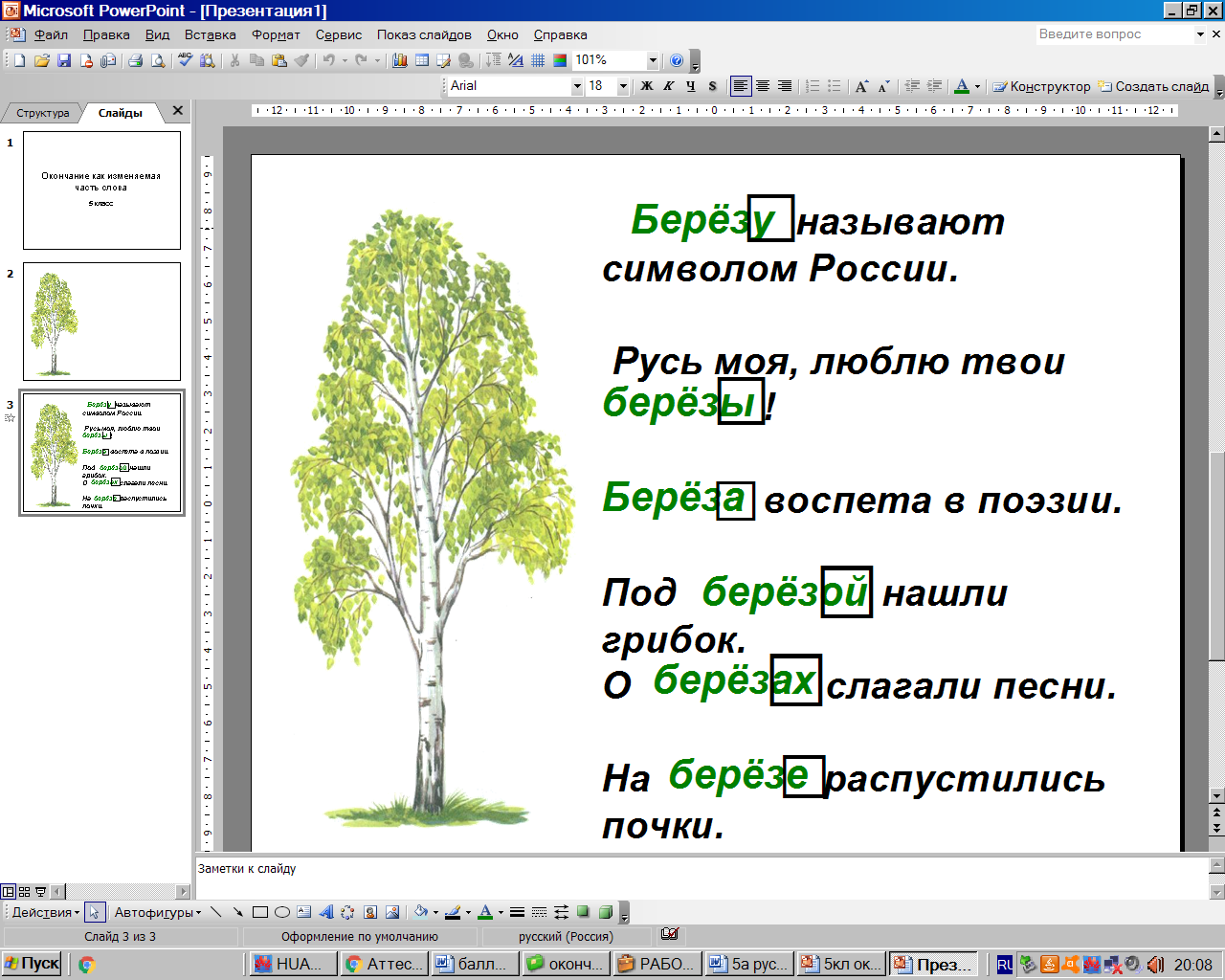 Сейчас мы будем вставлять слова в предложения.Что это за дерево?Это словарное слово.Какую букву должны запомнить?Напишите его на доске и в тетради..Прочитайте предложения. В них не хватает слова береза.Какая часть менялась в слове береза?Для чего служит окончание?Прочитайте последнее предложение.Найдите главные члены.Это береза.Ученик пишет слово на доске, подчеркивает букву е. Остальные записывают слово в тетради.Записывают предложения, выделяя изменяющуюся часть, называя ее окончанием.Окончание.Для связи слов.На березе распустились почки.Подлежащее – почки, сказуемое – распустились.3Итог урока.Какова была тема урока?Что такое окончание?Для чего служит окончание?Чему научились?Что не получилось?Окончание.Изменяемая часть слова.Для связи слов.Окончание – изменяемая часть слова.Служит для связи слов в предложенииОкончание – изменяемая часть слова.Служит для связи слов в предложении